Twaalf identieke weerstandsdraden vormen de ribben van een kubus en zijn verbonden zoals in onderstaande figuur is weergegeven. Als een stroom I  op een hoekpunt van de kubus, zoals aangegeven in de figuur, wordt ingevoerd, wat is dan de stroomsterkte die loopt van A naar B: (een minteken geeft aan dat de stroom in tegengestelde richting loopt)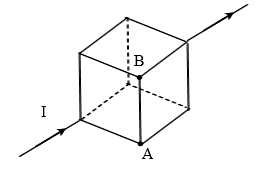 -I/6-I/3I/6I/3Antwoord: CMet behulp van de stroomwet van Kirchhoff  en de symmetrie in de weerstandsverdeling kun je het volgende plaatje maken: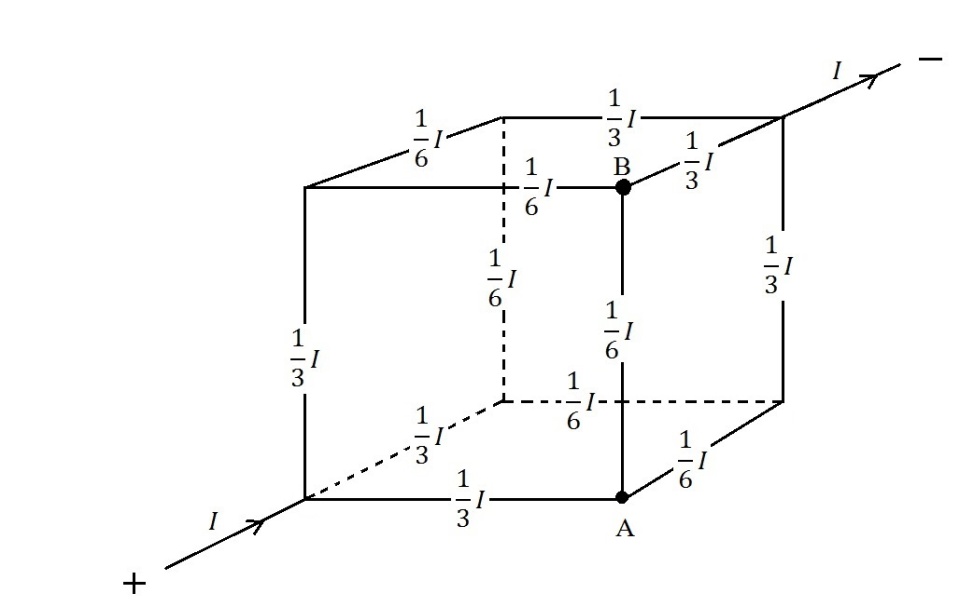 